		Gottesdienstordnung 		vom 22.04.2023 bis 14.05.2023 		Pfarrgemeinde St. Josef Bamberg-Gaustadt		3. – 5. Osterwoche 22.04.	Samstag	Samstag der 2. Osterwoche	16:00	Portug. Eucharistiefeier  23.04.	Sonntag	3. Sonntag der Osterzeit      	Kollekte für die Pfarrei	09:30	Eucharistiefeier zur Jubelkommunion  
für + Familie Leicht u. Brahmann / (für + Georg, Alice u. Theodor Hohl u. Angeh.) / (für + Georg Leicht u. Angeh.) / (für + Anna Senninger u. Eltern) 	26.04.	Mittwoch	Mittwoch der 3. Osterwoche	18:30	Eucharistiefeier in der Kapelle 29.04.	Samstag	Hl. Katharina von Siena, Schutzpatronin Europas	14:30	Taufe für Johanna Brahmann  in der Kapelle	16:00	Portug. Eucharistiefeier  	 30.04.	Sonntag	4. Sonntag der Osterzeit      	Kollekte für die Pfarrei	09:30	Eucharistiefeier  03.05.	Mittwoch	Hl. Philippus und hl. Jakobus, Apostel	18:30	Marien Gottesdienst mit dem Frauenbund in der Kapelle 	 06.05.	Samstag	Hl. Vierzehn Nothelfer - Jahresgedächtnis der Domweihe		10:00	Feier der Erstkommunion  	16:00	Portug. Eucharistiefeier  07.05.	Sonntag	5. Sonntag der Osterzeit      	Kollekte für die Pfarrei	 	09:30	Eucharistiefeier  für + Heinrich u. Willi Pfister u. Angeh. 08.05.	Montag	Montag der 5. Osterwoche	 	10:00	Dankgottesdienst der Erstkommunionkinder  	 10.05.	Mittwoch	Johannes v. Avila	18:30	Eucharistiefeier in der Kapelle für + Georg Leicht u. Angeh.  13.05.	Samstag	Gedenktag Unserer Lieben Frau in Fatima	 	16:00	Portug. Eucharistiefeier  14.05.	Sonntag	6. Sonntag der Osterzeit - Äußere Feier der Domkirchweih      	Kollekte für die Pfarrei	 	09:30	Eucharistiefeier und Hauskommunion anschl. Kirchenstehkaffee 
 für + Theodor u. Anna Wohlpart 	10:00	Kinderkirche im Jugendhaus Beichtgelegenheit jederzeit nach VereinbarungEucharistiefeiern im Seniorenzentrum St. Josef: Täglich um 9.30hPfarrliche Termine:Die Katholische Erwachsenenbildung lädt herzlich ein zu einem    Vortrag von Herrn P. Dr. Andreas Batlogg SJ (München)
    zum Thema 
    Der Synodale Weg: Meilenstein und Zeitenwende - oder Rohrkrepierer?
    Rückblick und Ausblick    am Donnerstag, den 11. Mai 2023 um 20:00 Uhr im Gemeindezentrum St. Urban, Babenbergerring 26a.Der Referent, langjähriger früherer Chefredakteur der “Stimmen der Zeit”, schreibt jetzt häufig in “Christ in der Gegenwart” und ist Autor vielbeachteter Bücher u.a. über Papst Franziskus und über die bleibende Bedeutung des II. Vatikanischen Konzils. Er wird aus der Perspektive eines außenstehenden Beobachters eine Gesamtbilanz des Synodalen Wegs ziehen, die aus dem Vatikan gegen ihn erhobenen Einwände einordnen und sich zu seinen möglichen Auswirkungen für die Zukunft äußern.
Anschließend besteht Gelegenheit zu Rückfragen und Diskussion.Sie erreichen uns über E-Mail oder telefonisch: zu den unten genannten Öffnungszeiten.Aktuelle Meldungen finden Sie auf unserer Homepage:www.sb-bamberger-westen.de
	- montags von 8.00h bis 14.00h
	- mittwochs von 8.00h bis 13.00h und 16.00h bis 18.00h
	- freitags von 8.00h bis 12.00h besetzt.
Annahme von Messintentionen nur montags und mittwochsIn dringenden Notfällen erreichen Sie das Dompfarramt unter der Tel. 0951 2995590.Die Notfallseelsorge ist 24 Stunden täglich über die Tel. Nr. 0800 1110111 erreichbar.Mi, 26.04. 14:00hPfarrsaalKurs: „Mit Spaß in die 2. Lebenshälfte“17:00hPfarrsaalOrganistenbesprechungMi, 03.05.14:00hPfarrsaalKurs: „Mit Spaß in die 2. Lebenshälfte“18:30hKapelleMarien Gottesdienst mit dem Frauenbund19:30hPfarrsaalFrauenbund: Mitgliederversammlung mit NeuwahlenDo, 04.05.19:00hPfarrsaalKirchenverwaltungssitzungMi, 10.05. 14:00hPfarrsaalKurs: „Mit Spaß in die 2. Lebenshälfte“So, 14.05.9:30hPfarrkircheEucharistiefeier, anschl. lädt die Pfarrei zu einem Kirchenstehkaffee ein. 
Wir freuen uns wenn Sie nach dem Gottesdienst miteinander bei einer Tasse Kaffee ins Gespräch kommen!!!10:00hJugendhausKinderkirche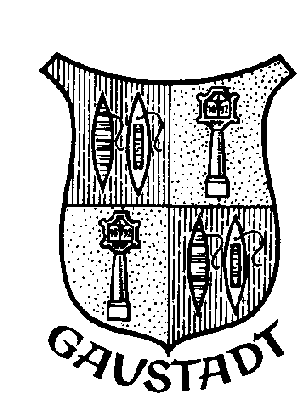 Katholisches Pfarramt Gaustadt St. JosefDr.-Martinet-Str. 13a - 96049 Bamberg-GaustadtRechts neben dem Seiteneingang der KircheTel.: +49 (0951) 96588-0 – Fax: +49 (0951) 96588-32
IBAN: DE54 7705 0000 0000 1305 34BIC: BYLADEM1SKB
Kto. Nr. 130534 bei der Sparkasse Bamberg,
BLZ 770 500 00
Helmut Hetzel, leitender Pfarrer
Pater Robert Szarecki, Pfarrvikar
http://www.sb-bamberger-westen.de
st-josef.gaustadt@erzbistum-bamberg.de